S c h u l l e i t u n g : Sandra Osterkamp ( Rektorin ) , Heike Stähle ( Konrektorin )Stand: Schuljahr 2018/2019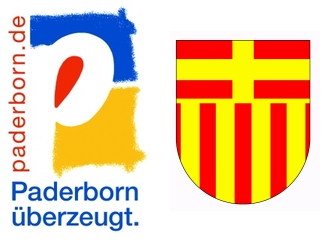 Kontaktdaten:GSV Bonhoeffer-HeinrichIm Schloßpark 1333104 PaderbornTel.: 05254/920410E-Mail: gsv-bonhoeffer-heinrich@paderborn.de3/3Grundschulverbund Bonhoeffer-HeinrichGemeinschaftsgrundschule der Stadt Paderbornmit katholischem Teilstandort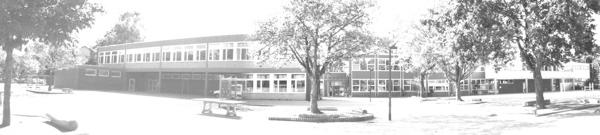 Informationen gemäß Artikel 13 Absatz 1 und 2 sowie Artikel 14 Absatz 1 und 2 DSGVO aufgrund der Erhebung von personenbezogenen DatenIm Zusammenhang mit der Erfüllung des schulischen Bildungs- und Erziehungsauftrags der Schule werden Ihre personenbezogenen Daten als Schülerin, Schülern oder Elternteil erhoben. Bitte beachten Sie hierzu nachstehende Datenschutzhinweise:1. Angaben zum VerantwortlichenVerantwortlich für die Datenerhebung ist:	Sandra OsterkampBezeichnung:	SchulleiterinStraße:	Im Schloßpark 13Postleitzahl:	33104Ort:	PaderbornTelefon:	05254/920410E-Mail-Adresse:	s.osterkamp@paderborn.deInternet-Adresse:	http://www.gsv-bonhoeffer-heinrich.de/2. Angaben zum Vertreter des VerantwortlichenDen oben genannten Verantwortlichen vertritt: Heike Stähle Bezeichnung:	Stellv. SchulleiterinStraße:	Im Schloßpark 13Postleitzahl:	33104Ort:	PaderbornTelefon:	05254/920410E-Mail-Adresse:	h.staehle@paderborn.deInternet-Adresse:	http://www.gsv-bonhoeffer-heinrich.de/3. Angaben zum DatenschutzbeauftragtenDie Kontaktaden des Datenschutzbeauftragen lauten: Thomas Güth, Rektor KGS Wewer, Paderborn Bezeichnung: Behördlicher Datenschutzbeauftragter für Schulen im Kreis PaderbornStraße: Am KindergartenPostleitzahl: 33106Ort: PaderbornTelefon: 05251 930173E-Mail-Adresse: GuethT@schulamt-paderborn.de4. Angaben zu der AufsichtsbehördeZuständige	Aufsichtsbehörde	für	den	Datenschutz	ist	die	Landesbeauftragte	für Datenschutz und Informationsfreiheit Nordrhein-Westfalen:Straße: Kavalleriestr. 2-4Postleitzahl: 40213 Düsseldorf Telefon: 0211/38424-0 Telefax: 0211/38424-10 Email: poststelle@ldi.nrw.de Internet: www.ldi.nrw.de5. Kategorien der Daten, Zweck/e und Rechtsgrundlage/n der VerarbeitungPersonenbezogenen Daten von Schülerinnen, Schülern und Eltern werden zur Erfüllung der durch Rechtsvorschriften übertragenen Aufgaben erhoben.Rechtsgrundlagen für die Verarbeitung Ihrer Daten sind:Art. 6 Abs. 1 S. 1 Buchstabe e, Abs. 3, Art. 9 Abs. 2 Buchstabe g) EU- Datenschutzgrundverordnung (DSGVO) in Verbindung mit §§ 120-122 Schulgesetz (SchulG) sowie insbesondere die Verordnung über die zur Verarbeitung zugelassenen Daten von Schülerinnen, Schülern und Eltern (VO DV I, einsehbar unter www.recht.nrw.de).Dieser Verordnung können Sie insbesondere konkrete Daten entnehmen, die zur Verarbeitung zugelassen sind.6. Evtl. Empfänger der personenbezogenen Daten (einschließlich des Zwecks der„Übermittlung“, der unter 5. bereits dargestellt ist)Ihre personenbezogenen Daten können teilweise ggf. weitergegeben werden aneine aufnehmende Schule bei einem Schulwechsel: § 6 VO DV Ieine aufnehmende Schule oder den Schulträger bei einem Schulwechsel/Abgang von der Schule: § 7 VO DV Idie untere Gesundheitsbehörde zum Zwecke der Schulgesundheitspflege:§ 8 VO DV ISchulaufsichtsbehörden, den Schulträger und weitere Empfänger, soweit dies zur Erfüllung der dortigen per Rechtsvorschrift übertragenen Aufgaben im Einzelfall erforderlich ist: § 120 Abs. 5 SchulG7. Absicht Übermittlung an Drittland oder eine internationale Organisation- entfällt -8. Dauer der Speicherung bzw. Kriterien für die Festlegung dieser DauerIhre Daten werden nach Maßgabe der Aufbewahrungsfristen des § 9 VO DV I aufbewahrt und gelöscht.9. Rechte der BetroffenenBei Erhebung personenbezogener Daten stehen Ihnen folgende Rechte zu:Sie haben nach Maßgabe der Artikel 15, 16, 17 und 18 EU-DSGVO gegenüber uns folgende Rechte hinsichtlich der Sie betreffenden personenbezogenen Daten:Recht auf Auskunft,Recht auf Berichtigung oder Löschung,Recht auf Einschränkung der Verarbeitung10. Widerrufsrecht bei EinwilligungSollten für einzelne Verarbeitungsvorgänge Ihrer Daten Einwilligungserklärungen erforderlich sein und deshalb gesondert eingeholt werden, können Sie Ihre Einwilligung jederzeit für die Zukunft widerrufen. Die Rechtmäßigkeit der aufgrund der Einwilligung bis zum Widerruf erfolgten Datenverarbeitung wird dadurch nicht berührt.11. Beschwerderecht bei der AufsichtsbehördeSie haben das Recht, bei der Landesbeauftragten für Datenschutz und Informationsfreiheit Beschwerde einzulegen, falls Sie der Auffassung sind, dass eine Verarbeitung Ihrer personenbezogener Daten gegen Datenschutzrecht verstößt. Die Kontaktdaten finden Sie unter Punkt 4. dieses Bogens.12. Pflicht zur Bereitstellung der personenbezogenen DatenWenn Ihre personenbezogenen Daten unmittelbar bei Ihnen erhoben werden, sind Sie gemäß § 120 Abs. 2 Satz 1 SchulG zur Bereitstellung verpflichtet, soweit diese Daten zur Erfüllung der durch Rechtsvorschrift übertragenen Aufgaben der Schulen und Schulaufsichtsbehörden erforderlich sind.Quelle der DatenWenn Daten nicht unmittelbar bei Ihnen erhoben wurden, können Sie stammen voneiner abgebenden Schule bei einem Schulwechsel: §§ 6,7 VO DV Ivon einer Schulaufsichtsbehörde, dem Schulträger oder andere Behörden, soweit dies zur Erfüllung der dortigen per Rechtsvorschrift übertragenen Aufgaben im Einzelfall erforderlich ist: § 120 Abs. 5 SchulG